Lesson Planning 							When designing lessons, start with the standards. Clear learning targets guide us toward what we wish to accomplish. There are many methods whereby educators can create classroom conditions that bring about clarity about the learning targets leading to the standards. Displaying the learning targets for a lesson or an instructional unit along with the big ideas and essential questions that guide a unit of instruction might very well bring about clarity. However, it is important for educators to keep in mind that in order to engineer an instructional environment where clarity is a priority, they will need to do more than simply display learning targets. It is important these displays are brought into classroom discussions throughout the process. Taking brief pauses during instruction, pointing out the posted learning targets, and having students articulate what they are learning and why, will likely further clarify the learning intentions. Ohio educators can find their learning standards at the following sites:Ohio’s New Learning Standards for ALL content areas:  http://education.ohio.gov/Topics/Ohio-s-New-Learning-StandardsOhio’s Early Learning and Development Standards for Early Childhood (Birth to Age 5): http://education.ohio.gov/Topics/Early-Learning/Early-Learning-Content-StandardsOhio’s Academic Content Standards - Extended for Students with Significant Cognitive Disabilities: http://education.ohio.gov/Topics/Special-Education/Students-With-Disabilities-1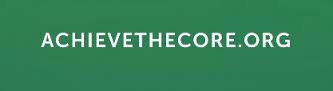 With the adoption of Ohio’s New Learning Standards, shifts in the teaching of Mathematics and English Language Arts have been embraced.  This document gives a succinct summary of these shifts: http://achievethecore.org/content/upload/122113_Shifts.pdfA very important shift in mathematics is FOCUS.  Educators are asked to focus the majority of their instructional time on the major content of their grade level or course.  The Major Clusters as well as the Supporting and Additional Clusters for Grades K-8 can be found within this document: http://achievethecore.org/content/upload/SAP%20Focus%20Math%20K%E2%80%938%2011.12.14.pdfInstructional Practice Guides: Reflections over the Course of a YearThese guides provide concrete examples of what the Basic Actions for implementing the State Standards for English Language Arts and Literacy look like in planning and practice over the course of a year. They are designed to be a developmental tool for teachers and those who support teachers and can be used to guide planning and reflection over a semester or year. For all uses, refer to the standards for English Language Arts and Literacy.English Language Arts/Literacy grades K - 2 - Instructional Practice Guide over the course of a year.http://achievethecore.org/content/upload/instructional_practice_guide_y_ela_k-2.pdfEnglish Language Arts/Literacy grades 3-5 - Instructional Practice Guide over the course of a year.http://achievethecore.org/content/upload/instructional_practice_guide_y_ela_3-5.pdfEnglish Language Arts/Literacy grades 6-12 - Instructional Practice Guide over the course of a year.http://achievethecore.org/content/upload/instructional_practice_guide_y_ela_6-12.pdf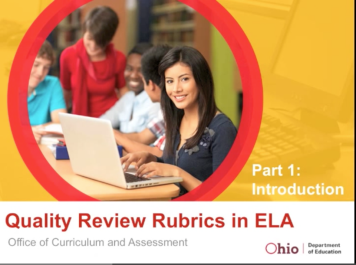 The Quality Review Rubrics for Mathematics, English Language Arts, Science and Social Studies are tools that give educators a rubric to evaluate the alignment of a lesson or unit to the expectations of Ohio’s New Learning Standards.  As educators develop their curriculum maps or pacing guides, these rubrics could be used as the lens through which to look for appropriate alignment. See this website for more on rubrics at http://education.ohio.gov/Topics/Special-Education/Diverse-Learners/Instructional-Resources-for-Teachers-of-Diverse-LeThe link below leads you to videos on the Ohio Department of Education’s website on the Ohio’s Quality Review Rubrics. The videos are narrated PowerPoints on how to use Ohio’s Quality Review Rubrics for English Language Arts, Math, Social Studies, and Science.https://www.youtube.com/playlist?list=PLDB1C5-YO_jhShjYsF2a-yjyA-7CUsLHDTOOLS FOR LESSON PLANNINGLesson Plan TemplatesTeachers may find the following templates from Achieve the Core useful in constructing the text of a complete lesson plan. The documents can be typed into and printed. The script of the template will help guide the author in keeping the lesson aligned to the standards and best practices for that subject area. The principles of Universal Design for Learning are embedded in several of the lesson plan templates. Achieve the Core: Grades K–High School—The Lesson Planning Tool (digital version only) - guides teachers through a series of prompts about the lesson content, structure, and activities to ensure the Shifts required by Ohio’s Learning Standards are central to the lesson.English Language Arts teachers will be guided through the process of creating a close-reading lesson.Math teachers will focus on grade or course-level standards while developing lessons.These lessons can be shared with a coach in advance of a non-evaluative observation focused on Standards-aligned classroom instruction. http://achievethecore.org/page/962/instructional-practice-guide-lesson-planning-detail-pgInstructional Practice Guides for ELA and Math - includes coaching and lesson planning tools to help teachers and those who support teachers to make the Key Shifts in instructional practice required by the Standards.  In order for teachers, colleagues, and instructional leaders to have meaningful and productive conversations about instructional goals and outcomes, there must be shared expectations regarding lesson planning and observation. These tools provide common criteria framed around the Key Shifts required by the standards that can be used to facilitate conversations between teachers and coaches about aligning content and instruction. By using these tools to reflect on practice, clear connections can be made between standards-aligned lesson planning and classroom instruction--conversations which can supplement information from other established observation protocols that focus on planning and preparation, classroom management and environment, and professional responsibilities. http://achievethecore.org/page/969/instructional-practice-guide-leadership-list-pageAdditional Resources: Lesson BanksSometimes it is helpful to view exemplar lessons to help guide your own lesson plan writing. Below are some links to quality lesson plan bank where many lessons can be viewed in ELA, Math, Social Studies and Science.ELA/Literacy Lesson Bank – has over 500 free, teacher-developed Common Core-aligned lessons for grades K-12.  Includes lessons for popular stories, nonfiction texts, basal readers, and anthologies. Teachers can use these Common Core-aligned lessons immediately in the classroom or for professional development.http://achievethecore.org/dashboard/300/search/1/1/0/1/2/3/4/5/6/7/8/9/10/11/12/page/788/ela-literacy-lesson-bank-list-pgAnnotated lesson sets that demonstrate Close Readinghttp://achievethecore.org/dashboard/300/search/1/1/0/1/2/3/4/5/6/7/8/9/10/11/12/page/752/featured-lessons-list-pgLouisiana Believes - provides an explanation of how to structure an English Language Arts classroom centered around authentic texts. Plans align to Ohio’s Learning Standards for ELA. Provides yearly, and unit instructional plans that can be adapted by teams of teachers with examples of daily whole class instruction. ELA Guidebooks for exemplar lessons https://www.louisianabelieves.com/resources/library/k-12-ela-year-long-planningEngage New York - provides curriculum, units and lessons aligned to Ohio’s Learning Standards in both English Language Arts and Math. Math lessons are designed so that Math is taught conceptually - a key shift in our new standards making this a very valuable resource for Math teachers. Resources for ELA and math - https://www.engageny.org/ History and Social Studies Lesson Bank http://achievethecore.org/dashboard/300/search/1/1/0/1/2/3/4/5/6/7/8/9/10/11/12/page/737/history-social-studies-lessons-list-pgScience and Technical Subjects Lesson Bank http://achievethecore.org/dashboard/300/search/1/1/0/1/2/3/4/5/6/7/8/9/10/11/12/page/733/science-and-the-technical-subjects-lessons-list-pgWriting Lesson Bank *Sample Writing Tasks - scaffolded analytical writing tasks provide examples for teaching writing. http://achievethecore.org/dashboard/300/search/1/1/0/1/2/3/4/5/6/7/8/9/10/11/12/page/711/sample-writing-tasks-list-pgMath Lesson Bank *Annotated Math Lessons - illustrates the focus, coherence, and rigor of the Standards. These lessons can be adapted for instructional purposes.http://achievethecore.org/dashboard/300/search/1/2/0/1/2/3/4/5/6/7/8/9/10/11/12/page/855/annotated-lessons-list-pgAnnotated Tasks - illustrate the focus, coherence, and rigor of the Standards. These tasks can be adapted for instruction or assessment purposes. http://achievethecore.org/dashboard/300/search/1/2/0/1/2/3/4/5/6/7/8/9/10/11/12/page/786/annotated-tasks-list-pgIllustrative Math Website - contains hundreds of sample problems, videos, and other resources, organized by grade, standard, and domain. The project led by William McCallum at the University of Arizona, a lead writer of the Standards. http://achievethecore.org/page/257/illustrative-mathematics-website-detail-pgLouisiana Believes Math Guidebooks for Exemplar Lessons - provides an explanation of how to structure a Math Lesson centered around teaching conceptually. Plans align to Ohio’s Learning Standards for Math. Provides yearly, and unit instructional plans that can be adapted by teams of teachers with examples of daily whole class instruction. https://www.louisianabelieves.com/resources/library/k-12-math-year-long-planning 